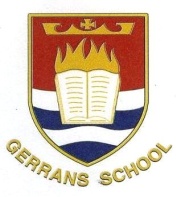 Gerrans School(part of The Roseland Multi Academy Trust)Home School Learning Policy(Non Statutory)Approved:  Autumn Term 2018Next Review:  Autumn Term 2021What is Home/School learning? At Gerrans we view home/school learning as being a supported or independent task which is undertaken outside of curriculum time and which reinforces, extends, or enriches current learning.  Why is home/school learning set?  The purpose of home/school learning at Gerrans School is:To provide opportunities for pupils and parents to share learning and progressTo enable pupils to consolidate and practise skills To broaden the context of learning  and provide enrichment and extension To enable children to take further responsibility for their learning, becoming more independent and develop perseverance To further foster an inquisitive mind in all our learnersResearch into the impact of home learning demonstrates that: When homework tasks are specific and focused on the learning taking place in school, they have the most impactIndependent homework projects or activities preparing for future learning have the most impactGiving children daily worksheets which consolidate previous learning has low impact on children’s learningIt is important for teachers to monitor homework. In addition, research shows that home learning can have the following non-academic benefits for children: Learning the importance of responsibility for learning Managing their time effectively Developing study habits Developing perseverance – staying with a task until it is completeThe Importance of Talk:Research supports the importance of vocabulary development from an early age. We would therefore encourage parents to daily converse with their children about what they have learnt at school, for example, by holding the following sorts of discussions: Tell me about the most interesting thing you have learnt todayHow could you have improved your learning today? What did you enjoy most about today’s learning? What do you predict you are going to be learning about next?Please see our school website for a range of ways you can support your child across the curriculum. www.gerrans.cornwall.sch.uk  How much home/school learning will be set? The following is an approximate guide:EYFS At times complete tasks linked with EYFS curriculum.  Daily reading/Book sharing Supporting with phonics Key Stage 1Show and tell Learning number bonds and times tables  At times complete tasks linked to curriculum areas Learning spellings/phonics Daily readingYears 3 and 4 Learning number bonds, times tables and division facts  Daily reading Learning spellings weekly Completion of curriculum task once every half term  Years 5 and 6 Consolidating times tables and division facts and practising quick and accurate recallDaily reading for challenge and pleasure Learning spellings weekly Completion of curriculum task every half termDaily reading for all pupils - this can include the following:Discussion about illustrations, shared reading where pupil reads a section or familiar words, adult reads a section, adult modelling reading aloud, prediction of what will happen next, character analysis, identifying vocabulary choice, recognition of punctuation, opinion about text or author.  Older and more confident readers still need to read to an adult to extend their vocabulary and type and style of text they are exposed to.  Easier and more familiar books can be still be read in addition for pleasure.  Curriculum task – this will link with the Inspire topic being followed. It will be open ended and can be presented in a variety of ways allowing the pupils to work within their preferred learning style or challenge themselves outside their comfort zone. They will be delivered to the rest of the class publically.   What is our responsibility towards Home/School learning?Teachers:To ensure appropriate homework is set and expectations are made clearTo communicate homework task and completion dates with pupils and parentsTo provide feedback  Parents:To discuss subjects with your child To ask questionsSupport learning at home To provide an appropriate environment for homework to be completed  Pupils:To communicate homework tasks with parents To complete tasks on time  To apply positive attitudes to learning to all tasks, carrying them out to the best of their abilityEquality Impact Assessment - Policy ReviewIn reviewing this policy, we have tried to make a positive impact on equality by considering and reducing or removing inequalities and barriers which already existed.  We have ensured that this policy does not impact negatively on the dimensions of equality.